Отчет о реализованном проекте инициативного бюджетирования в 2021 годув сельском поселении ВерхнеказымскийВ результате проведенного конкурсного отбора проектов инициативного бюджетирования в сельском поселении Верхнеказымский в сектор муниципального хозяйства администрации сельского поселения Верхнеказымский поступила 1 заявка для участия в конкурсном отборе проектов инициативного бюджетирования от Индивидуального предпринимателя Самотой Виктора Григорьевича: «Окончание строительства освещения автомобильной дороги от въезда в поселок до 1 микрорайона».В соответствии с муниципальным контрактом № 0187300010621000001 от 12 июля 2021 года выполнены земляные, электромонтажные работы и произведена установка опор освещения. Общая стоимость муниципального контракта 848 774 рублей 80 копеек.40 000 рублей в виде денежных ресурсов граждане вложили в виде трудовых ресурсов, произведя работы по капанию траншей и ям под опоры ручным способом.Строительство освещения автомобильной дороги проходило от перекрестка ТУСМ до перекрестка КОС.Инициативный проект реализован в полном объеме, установлены 9 консольных опор освещения, на которых смонтировано 14 светильников, таким образом, осуществлено полное освещение автомобильной дороги с пересечениями примыкающих дорог, чем обеспечена безопасность дорожного движения, как для водителей, так и для пешеходов.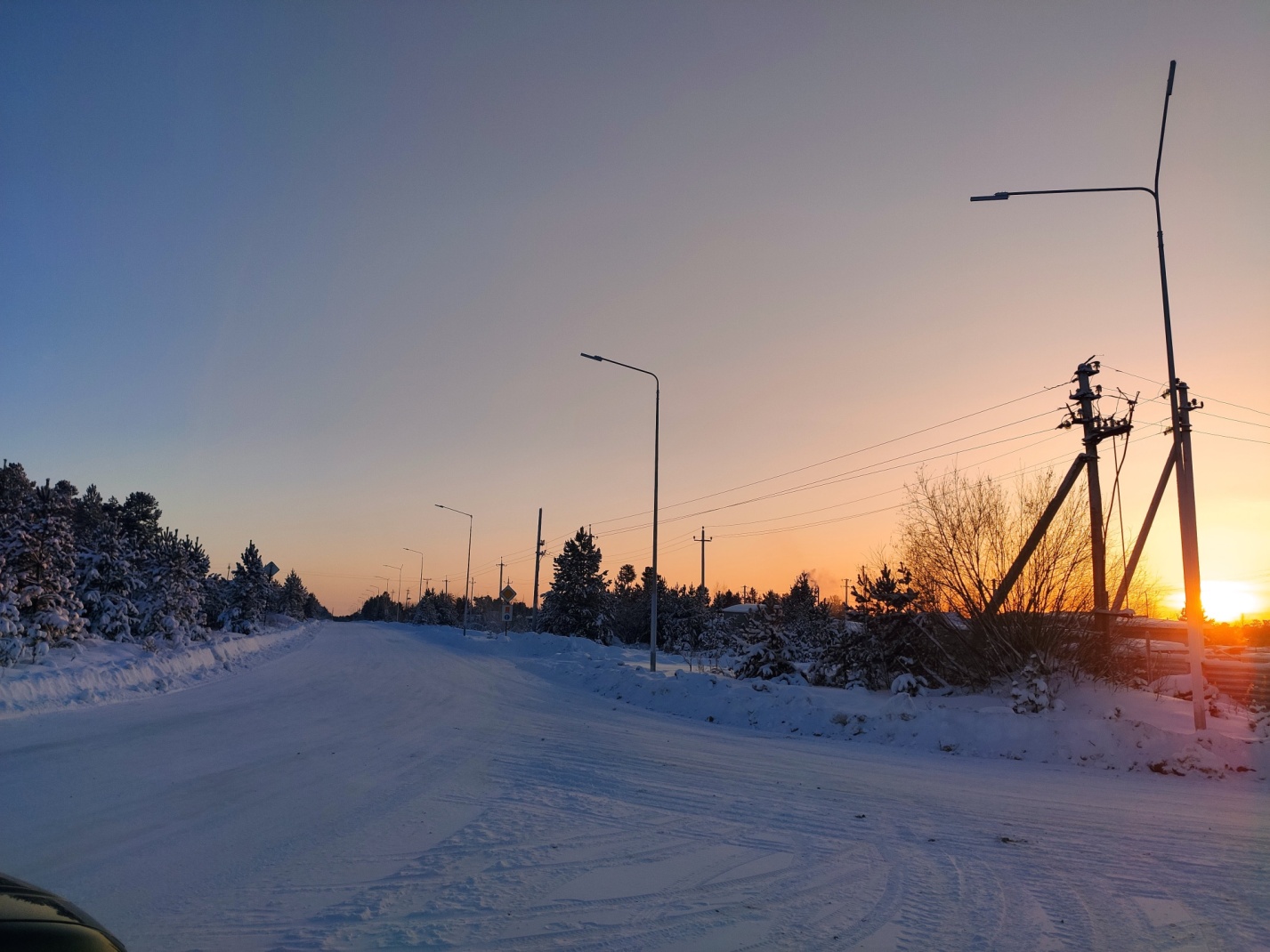 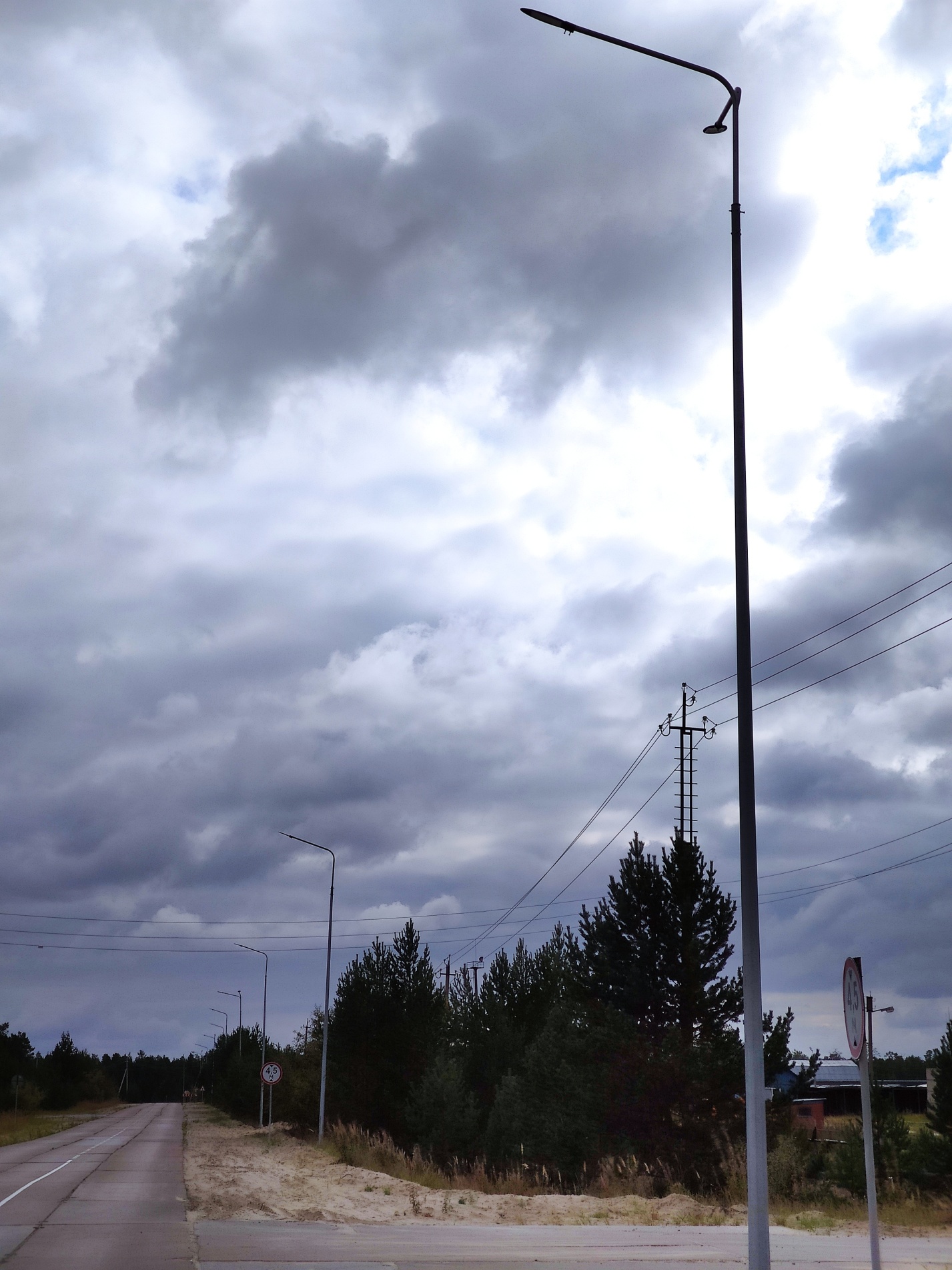 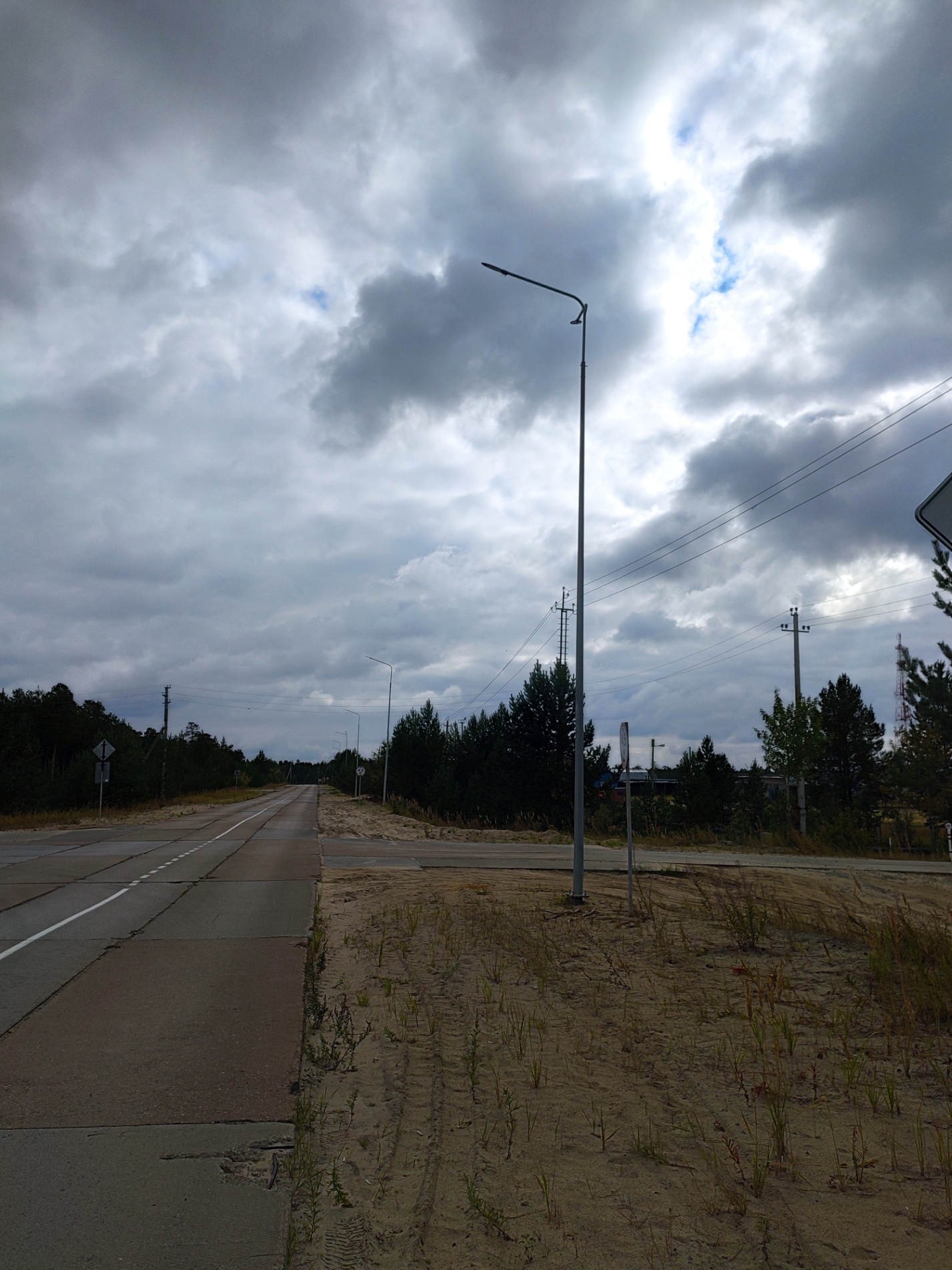 